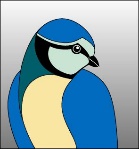 Beantragung einer Haltebewilligung für einheimische VögelSehr geehrte Damen und HerrenGemäss den gültigen Bestimmungen teile ich Ihnen mit, dass ich die Vögel mit den nachstehend aufgeführten Ringnummern vom untenstehenden Züchter erworben habe. Diese wurden rechtzeitig mit dem offiziellen Formular „Selbstzuchtbestätigung für einheimische Vögel“ dem Verantwortlichen für Artenschutz des Schweiz. Verbandes „Ziervögel Schweiz“ gemeldet. Der Unterzeichnende bittet Sie um Kenntnisnahme und um Zustellung der entsprechenden Haltebewilligung(en) an nachstehende Adresse(n).Mit bestem Dank und freundlichen GrüssenDemande d’autorisation pour oiseaux indigènesMesdames, MessieursSelon les prescriptions en vigueur, je vous communique que j’ai acheté des oiseaux avec les numéros de bague ci-dessous. Ces oiseaux ont été annoncés à temps par le formulaire officiel «Attestation d’élevage personnel» au responsable de l’Association «oiseaux d’agrément Suisse». Le soussigné vous prie de bien vouloir prendre connaissance et de faire parvenir l’autorisation de détention à l’adresse mentionnée ci-après. Je vous remercie de votre obligeance et vous prie d’agréer, Mesdames et Messieurs, mes salutations les meilleures.Domanda di permesso per la tenuta di uccelli indigeniSignore, Signori Secondo le prescrizioni in vigore, vi comunico che ho acquistato sotto degli uccelli coi numeri di anello. Questi uccelli sono stati annunciati in tempo dal formulario ufficiale "Attestato di allevamento personale" al responsabile dell'associazione "Uccelli ornamentali svizzera". Il sottoscritto vi prega di volere cortesemente prendere conoscenza e di fare pervenire qui di seguito l'autorizzazione di detenzione all'indirizzo menzionato. Vi ringrazio della vostra cortesia e pregarevi di gradire, Signore e Spettabile Ditta, i miei migliori saluti.Käufer / Acheteur / AcquirenteVorname Name / Prénom Nom /  CognomeAdresse / IndirizzoPLZ Ort / No postal Lieu / NAP LuogoTel NoVogelartEspèce d’oiseauTipo di uccelloRing-Nr. / Jahrzahl / Lauf-Nr.no bague / Année / no continueno annelli / Anno / no continuaName und Adresse des ZüchtersNom et adresse de l'éleveurNome e indirizzo del allevatore_ _ _ _ / _ _ / _ _ __ _ _ _ / _ _ / _ _ __ _ _ _ / _ _ / _ _ __ _ _ _ / _ _ / _ _ __ _ _ _ / _ _ / _ _ __ _ _ _ / _ _ / _ _ __ _ _ _ / _ _ / _ _ __ _ _ _ / _ _ / _ _ _Ort, Datum, Unterschrift KäuferLieu, Date, Signature  AcheteurLuogo, data, firma  Acquirente